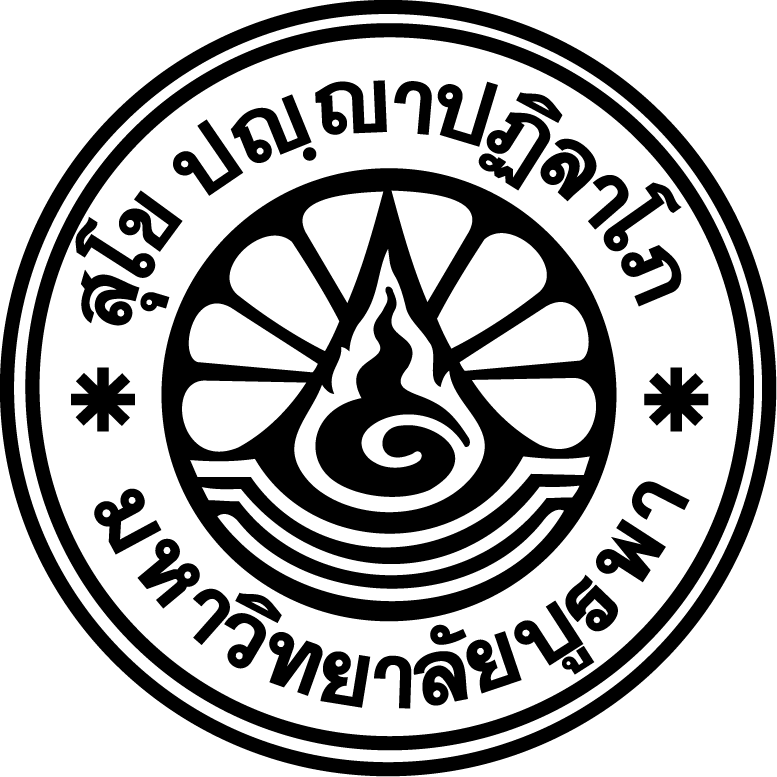 บันทึกข้อความส่วนงาน .............................................................................................. โทร. ..............................ที่  ศธ.............../...............	วันที่ .....................................................เรื่อง	ขอเสนอแต่งตั้งหัวหน้าภาควิชา (กรณีทดแทนคนเดิม)เรียน	ผู้รักษาการแทนอธิการบดี	ตามคำสั่งมหาวิทยาลัยบูรพา ที่..........................................  ลงวันที่............................................... 	อนุญาตให้.............................................................	 ลาออกจากตำแหน่ง......................................................	ตั้งแต่วันที่..............................................................	 นั้น 	ในการนี้...................ชื่อส่วนงาน/หน่วยงาน........................................ มีความประสงค์ขอเสนอแต่งตั้ง.....................................................................  พนักงานมหาวิทยาลัย ตำแหน่ง................................................	 เลขที่ตำแหน่ง.......................................... สังกัด.......................................................................ให้ดำรงตำแหน่ง................................................................ ตั้งแต่วันที่.................................. ถึงวันที่.........................................	ซึ่งการดำเนินการดังกล่าวเป็นไปตามข้อ ๔ ข้อ ๕ และข้อ ๖ ของประกาศคณะกรรมการบริหารงานบุคคลมหาวิทยาลัยบูรพา ที่ ๐๐๐๓/๒๕๕๔ เรื่อง การกำหนดตำแหน่งหัวหน้าภาควิชา พ.ศ. ๒๕๕๔ ฉบับลงวันที่ ๑๘ มีนาคม พ.ศ. ๒๕๕๔ 	พร้อมนี้  ได้แนบเอกสารเพื่อประกอบการพิจารณาตามข้อ ๖ ของประกาศฯ ดังกล่าว ดังนี้	๑. คำสั่งมหาวิทยาลัยบูรพา ที่อนุญาตให้ผู้ดำรงตำแหน่งท่านเดิมลาออก จำนวน ๑ ชุด	๒. เอกสารการลงชื่อสำหรับพนักงานมหาวิทยาลัยและข้าราชการที่ปฏิบัติงานในภาควิชาที่มีการสรรหา เสนอชื่อผู้สมควรได้รับแต่งตั้งเป็นหัวหน้าภาควิชา จำนวน ๑ ชุด	๓. เอกสารสรุปผลการเสนอชื่อ จำนวน ๑ ชุด	๔. หนังสือทาบทามผู้ที่ได้รับการเสนอชื่อ จำนวน ๑ ชุด	๕. หนังสือตอบรับการทาบทาม จำนวน ๑ ชุด	๖. หนังสือแสดงวิสัยทัศน์ จำนวน ๑ ชุด	๗. ประวัติ ซึ่งพิมพ์จากระบบบุคลากรอิเล็กทรอนิกส์ จำนวน ๑ ชุด	จึงเรียนมาเพื่อโปรดพิจารณา	................(หัวหน้าส่วนงาน)...................	...............................................................